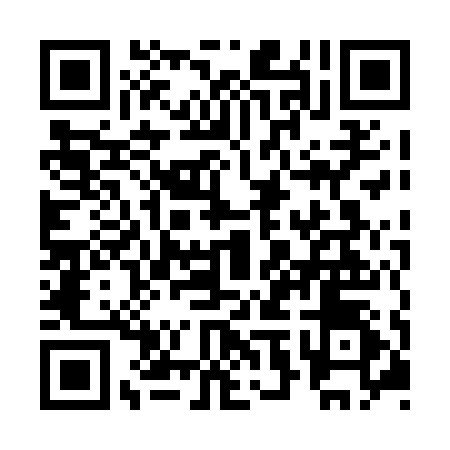 Prayer times for Kaminuaskuiast, Quebec, CanadaMon 1 Jul 2024 - Wed 31 Jul 2024High Latitude Method: Angle Based RulePrayer Calculation Method: Islamic Society of North AmericaAsar Calculation Method: HanafiPrayer times provided by https://www.salahtimes.comDateDayFajrSunriseDhuhrAsrMaghribIsha1Mon1:463:3711:555:328:1310:042Tue1:463:3811:555:328:1210:043Wed1:473:3811:555:318:1210:034Thu1:473:3911:555:318:1110:035Fri1:483:4011:565:318:1110:036Sat1:483:4111:565:318:1010:037Sun1:493:4211:565:318:1010:038Mon1:493:4311:565:308:0910:029Tue1:503:4411:565:308:0810:0210Wed1:513:4511:565:308:0710:0211Thu1:513:4611:575:298:0710:0112Fri1:523:4711:575:298:0610:0113Sat1:523:4811:575:288:0510:0114Sun1:533:4911:575:288:0410:0015Mon1:543:5111:575:278:0310:0016Tue1:543:5211:575:278:029:5917Wed1:553:5311:575:268:019:5918Thu1:563:5411:575:267:599:5819Fri1:563:5611:575:257:589:5820Sat1:573:5711:575:247:579:5721Sun1:583:5811:575:247:569:5622Mon1:584:0011:575:237:549:5623Tue1:594:0111:575:227:539:5524Wed2:004:0311:575:217:529:5425Thu2:014:0411:575:217:509:5426Fri2:014:0511:575:207:499:5327Sat2:024:0711:575:197:479:5228Sun2:034:0811:575:187:469:5129Mon2:034:1011:575:177:449:5130Tue2:044:1111:575:167:429:5031Wed2:054:1311:575:157:419:49